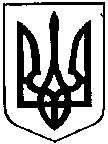 МІНІСТЕРСТВО ОСВІТИ І НАУКИ УКРАЇНИДЕПАРТАМЕНТ ОСВІТИ ТА НАУКИІВАНО-ФРАНКІВСЬКОЇ МІСЬКОЇ РАДИІвано-Франківська загальноосвітня школа I-III ступенів №16Івано-Франківської міської ради Івано-Франківської областівул. Вовчинецька, 103, м. Івано-Франківськ, 76018, тел./факс (03422) 56-09-11,78-67-35 
e-mail: sch_16_2008@meta.ua Код ЄДРПОУ 20558902НАКАЗВід    23.05.2019       										№07-у Про перевід та нагородження Похвальними листами учнів 2-8-х та 10-го класівЗгідно з рішенням педагогічної ради №9 від 22.05.2019Н АКАЗУЮ:1.Перевести до 2-го класу учнів:2.Перевести до 3-го класу учнів:3.Перевести до 4-го класу учнів:4.Перевести до 5-го класу учнів:5.Перевести до 6-го класу учнів:6.Перевести до 7-го класу учнів:7.Перевести до 8-го класу учнів:8.Перевести до 9-го класу учнів:Перевести до 11-го класу учнів:Нагородити Похвальними листами за високі досягнення у навчанні учнів:Блинчука Миколу – 3-АЛавринець Соломію – 3-АТретяк Адріану – 3-АВойташек Інну – 3-БГолобин Марту – 3-БІванців Вероніку – 3-БЛоїк Христину – 3-БСенюру Софію – 3-БВербового Віктора – 4-АГриціва Назарія – 4-АДриндак Юліану – 4-АЗарінчука Валентина – 4-АПасічняка Олексія – 4-АПопук Валерію – 4-АТкачук Христину – 4-АЦарук Софію – 4-АБоштана Даниїла – 4-БДмитрашика Іллю – 4-БЗемлякова Костянтина – 4-БМельник Олену – 4-БОстапчук Анну – 4-БМатушевського Олега – 5-АСвирида Андрія – 5-АРовінського Віталія – 5-АТкачука Володимира – 5-БКозаня Михайла – 5-БКуцого Владислава – 5-БМойсика Максима – 5-БДацько Ольгу – 5-ВХромея Назарія – 5-ВКозак Раїсу – 5-ГЛакусту Оскара – 5-ГПаславського Андрія – 5-ГПлавюк Анастасію – 5-ГПопович Надію – 5-ГСемчук Юліанну – 5-ГГерулу Сергія – 6-АГнип Катерину – 6-АКащук Богдану – 6-АКрасняк Ольгу – 6-ВГелетій Вікторію – 6-ВГринців Андріану – 6-ВСкочинська Богдана – 7-ББілан Ольга – 7-БГрибик Ксенію – 8-АЗелінську Анастасію – 8-АП`ятницю Анастасію – 10-АКонтроль за виконанням наказу покласти на заступника директора школи Семенів Н.М.Директор школи					Івануляк М.М.Бабенко Владислав Аліві Мохаммед-Роман Буга Аліна Білінська Марія Волос Ростислав Гаврилко Домініка-Анна Вруський Олег Герула Антон Гвоздянчук Арсен Григорійчук Микола Дирбавка Данило Гуравська Юлія Зубер Денис Качкан Марія Кича Софія Клюса Олександр Копильців Анна Ковалів Вадим Кудла Юлія Ковальчук Марко Кузь Ганна Ковтун Андрій Кулініч Ольга Куриляк Андрій Литвин Михайло Мельничук Яна Мироненко Данило Микитин Анастасія Непеляк Євген Намазова Елін Попук Євген Павлик Денис Путько Максим Пасічняк Ігор Суслик Михайло Пилип’юк Катерина Тиліщак Михайло Півторак Юрій Турів Віталій Равренчук Руслан Турів Соломія Рогожа Неля Федьків Оксана Тимків Марія Чабанюк Марина Цибух  Софія Чернова Вероніка Цюпило Єва Шандерик Анастасія Шеремета Єва Яворський Роман Якушкін Олександр Готюр Володимир Андріїшин Злата Білінський Марко Барбак Софія Блищак Володимир Василик Владислав Бобель Макар Галяс Ангеліна Вацеба Святослав Гаманюк Анастасія Гарбера Анна Гудз Дарина Голей Ольга Гудзовська Вікторія Горан Ангеліна Дмитрашик Олексій Гулич Максим Іванців Христина Гурський Максим Касаткін Олексій Давидович Єлізавета Павлик Анастасія Дащак Ярослав Петечел Юрій Дем’янець Анастасія Плотнікова Христина Деркач Олександр Попович Іван Додіна Марія Радько Микола Іванюк Максим Семенів Денис Клевцова Анастасія Соломашенко Вікторія Костишин Вікторія Суковата Вероніка Мигаль Станіслав Ханаєв Максим Парніцька Анна-Марія Харук Іван Романюк Герман Хомовий Андрій Сапо ненко Олег Худин Юлія Савкевич Максим Циріль Анна Сініцина Юлія Циріль Юлія Татарин Євгенія Шкунда Володимир Тринів Павло Шуляр Даніел Федорів Степан Янківський Максим Черепій Олександр Ясніковський Святослав Аліві Сурая-Надія Василюк Вікторія Андрейчук Неля Вацеба Анастасія Блинчук Микола Вишневський Михайло Бойчук Максим Войташек Інна Гребинський Олександр Вольський Захарій Гуляк Софія Гавриш Іванна Іванчишин Тетяна Голобин Марта Івасюта Юлія Горчак Ігор Кравець Андріана  Гріднєва Маргарита Кріль Вікторія Дармограй Анна Кухній Назар Захарова Поліна Лабзіна Діана Іванців Вероніка Лавринець Соломія Івасик Христина Матвієнко Юрій Ільків Максим  Матичак Дмитро Іроденко Роман  Миргородський Кирило Карпинська Вікторія Підгаєцький  Назар Ковальчук Максим Попадюк Софія Лоїк Христина Різник Олег Нарівна Анастасія Рогашевська Софія Непеляк Максим Савотюк Діана Ницак Марія Третяк Адріана Окунь Сергій Хомалич Андрій Паучек Степан Черкасов Костянтин Руденко Ілона  Шворак Богдан Сенюра Софія Юзифишин Микола Хамець Святослав Януш  Анастасія  1.Бачинська Адріана  Бабець Інна Вербовий Віктор Березовська Божена Винничук Віра Боштан Даниїл  Вишневський Владислав Буженко Уляна Волошин Едуард Василик Наталія Готюр Денис Демків Неля Гриців Назарій Демко Юрій Дриндак Юліана Дмитрашик Ілля Жєлєзко Даніель Дяків Евеліна Зарінчук Валентин Ємельянов Дмитро-Сергій Івасишин Анна Земляков Костянтин Йосипів Софія Івонюк Ілля Круп’як Вікторія Леник Віталіна Лисенко Кіра Литвинська Кароліна Марцінковський Максим Маліборська Стелла Михайленко Богдан Мельник Олена Моісеєв Павло ЮрійовичМигаль Вікторія Острижнюк Арсеній Ноняк Вікторія Парніцька Юлія Остапчук Анна Пасічняк Олексій Петровський Назарій Пасько Валерія Пилип’юк Олег Петриків Діана Підлуська Діана Печений Владислав Пюревич Олександра Поліник Ірина Сінгх Дарія-Діа Попук Валерія Смагулов Назар Проців Артем Спетрук Анжеліка Рошаковський Роман Тимків Артем Савотюк Владислав Ткачук  Катерина Сапоненко Дмитро Тріщук Ірина Сенчак Ірина Тузніченко Іван Собкович Вадим Турів Олег Ткачук Христина Уваров Гордій Федоришин Ольга Чуфус Дмитро-Михайло Федорів Назар Штурмак Артем Царук Софія Якуб’як Катерина Шищук Роман Яценко Віра Василик Єлизавета Баран Дмитро Винник Вікторія Бобела Анна Головацька Ілона Бода Олександр Горчак Марія Гальцева Ангеліна Довжинський Арсеній Грабар Володимир Дольна Корнелія Гресько Максим Капуш Ігор Гриців Анна Ковальчук Ярина Гузенко Дарина Лабзіна Евеліна Гузенко Михайло Матичак Денис Дацько Ольга Матушевський Олег Дмитрів Максим Мацькевич Юрій Іванюк Максим Павлик Ольга Мельничук Зоряна Приймак Вікторія Неспляк Дарія Путько Тарас Почигайло Вероніка Ровінський Віталій Руда Валентина Саган Віталій Сандалович Анастасія Свирид Андрій Солоничний Андріан Скринник Володимир Сурмачевська Софія Суслик Лілія Сурмачевський Арсеній Сьома Ілля Телюк Владислав Федишин Андрій Хромей Назарій Чорноус Сергій Цибуляк Георгій Чудак Яна Юстін Артем Шалигін Віталій Януш Денис Шевчук Остап Боришкевич Владислав Юрків Марта Вирста Олександр Белей Яна Волкова Вікторія Березовський Радомир Діванчук Поліна Бернацька Анастасія Козак Раїса Грозіцька Анжеліка Козубська Софія Дармограй Сергій Король Діана Демчук Анна Кузьменко Анна Іванов Денис Кузьменко Олекса Козань Михайло Кузьменчук Арсеній Куций Владислав Кураш Євген Лаврів Софія Лакуста Оскар Мисюга Анастасія Лесів Ілля Мойсик Максим Мельницький Роман Паньків Вікторія Мельниченко Євген Півторак Василь Панас Марта Ременецький Володимир Паславський Андрій Решетняк Альберт Пицик Ірина Роїк Микола Плавюк Анастасія Секердей Анастасія Попович Надія Стефанишин Олександр Постоловська Яна Теодорович Віра Рашковецька Ангеліна Ткачук Анастасія Ригус Марія Ткачук Володимир Саварин Яна Ткачук Тетяна Семчук Юліанна Унгурян Ольга Торбяк Кирило Штиленко Маргарита Шрібак Максим Штурмак Ростислав Яцків Олександр Юзифишин Тетяна Якимів Вікторія Блинчук Максим Босенко Ігор Герула Сергій Василик Владислав Гриців Назар Василик Павло Гнип Катерина Винник Діана Гуляк Юлія Гелетій Вікторія Дяків Олександр Горін Роман Жєлєзко Антонія Горіховська Лідія Замолінська Вероніка Григорів Андрій Івасик Максим Гринців Андріана Іванчишин Володимир Денега Василь Івасишин Павло Дубина Леся Кащук Богдана Когутяк Вікторія Коржак Анастасія Козич Святослав Кричун Антоніна Красняк Ольга Кубарич Володимир Лесюк Олександр Малісевич Віталій Ліщинська Ольга Марусин Адріана Магдій Ангеліна Петечел Вікторія Майкович Владислав Протас Тетяна Марчук Ангеліна Сав’як Анна Оленчук Аліна Сінгх Володимир Півторак Ангеліна Телька Максим Фрезюк Софія Чигрова Катерина Цируль Ярослав Анохін Дмитро Чабанюк Яна Будзенко Арсен Артиш Артем Варшко Марта Балабін Олександр Вербова Тетяна Бревко Андрій Вовк Христина Вакалюк Дмитро Гавриш Анна Войтович Аліна Галюк Роман Гаврилін Антон Гуменюк Ілона Гайдей Владислав Духняк Юлія Гоголюк Андрій Іванишин Анастасія Дзибик Лілія Куцик Тетяна Дрогомирецький Ігор Левчук Ілля Кузюк Діана Маціборко Василь Кушнірчук Владислав Мельничук Тарас Лесюк Антоніна Рибчин Олена Михайлов Андрій Сабада Олександр Молочна Мар’яна Синиця Михайло Николяк Станіслав Соловей Яна Онишко Анастасія Федорак Вікторія Підгаєцький Юрій Філатов Андрій Попович Андрій Цибух Яна Славенюк Соломія Шувар Микола Собчишин Юлія Юсип Станіслав Туринський Роман Якимів Андрій Хомончак Роман Шинкарук Артур Антонів Андрій Білан Ольга Белей Ангеліна-Марія Бойко Софія Березовський Світозар Бревко Анна Буженко Олександр Бушовська Вікторія Ватащук Ярослава Возняк Софія Венгринович Сніжана Головенко Анна-Анастасія Ганущак Євгенія Гумен Олександр Дужак Артур Демків Олександр Жовкевич Михайло Драгомирецька Вікторія Карпець Арсеній Качараба Давід Кащук Надія Козак Міла Клюшта Анастасія Король Вікторія Кудиба Ігор Кріцак  Владислав Лавровська Марія-Кароліна Кузишин Яна Леник Христина Леонова Віталіна Логаза Володимир Лесів Євген Матвієнко Андрій Мачкур Данило Мидловський Андрій Могилівська Вікторія Михальчук Василь Миргородська Єлизавета Павловська Вікторія Новосельський Андрій Панчишин Юлія Паливода Юлія Пасько Анна Підгаєцький Роман Присяжнюк Ростислав Равренчук Владіслав Роджук Надія Ребрик Борис Сачко Христина Ревежак Юлія Ткачук Олександр Семків Станіслав Торський Роман Скочинська Богдана Шурховецький Данило Третяк Орест Черкасов Павло Шевчук Богдан Барабаш Наталія Адамович Руслан Білінський Захар Бабець Яна Блонський Семен Баворовський Павло Босаковська Анна Батюк Богдан-Даниїл Веретельник Назар Гук Тадей Веретко Артем Динисюк Христина Винник Владислав Дубина Михайло Вольський Назарій Духняк Андрій Галюк Максим Журжа Надія Гах Захар Кулява Уляна Гречанюк Юлія Кудиба Роман Грибик Ксенія-Божена Мазанюк Єлизавета Гриців Ярослав Макарик Станіслав Зелінська Анастасія Мельник Ярослав Кирлик Філіп Мула Олександр Коновалик Олександр Надрага Софія Костюк Станіслав Нарівна Катерина Кравчук Олександр Паливода Катерина Куриляк Христина Плотнікова Юлія Лоїк Ліана Рибчин Олександр Підкамінецький Роман Савкевич Артур Рахімов Денис Семак Євгенія Романюк Олександр Стефінко Софія Скринник Юлія Ткач Володимир Смолянченко Уляна Третяк Тетяна Третяк Оксана Фурів Максим Шалигін Артур Щербанюк Назарій Шандерик Владилав Якуб’як Олександра Шиндак Анастасія Бегіш Тетяна Костів Володимир Борсук Вікторія Лисенко Олександра Височанський Володимир Ліщинська Тетяна Вихованець Андрій Миронова Анастасія Гах Валентин Мосейчук Олена Дем’янюк Сергій П’ятниця Анастасія Добровольська Анна Романчук Володимир Зваричук Ангеліна Твардовська Яна Зваричук Йордана Фоміна Олександра Карпенко Христина Циктор Володимир Карпинська Ірина Шиманський Ілля Крутиголова Шкварок Назарій 